Your Child by 6 Years of AgeHow your child plays, learns, speaks and acts offers important information about your child’s development. Developmental milestones are things most children are capable of doing by a certain age. These are some of the developmental milestones for a 6 year old.Fine Motor/Self-Help/Play SkillsLegibly writes the alphabetTies shoesIndependently dresses selfDistinguishes left and rightEnjoys playing turn taking games with rules, such as organized sportsGross Motor SkillsHops on each leg at least 10 feetWalks on tiptoesCompletes 5 sits up in 20 secondsBounces and catches small ball with one handKicks a rolling ball into the airLanguage/CommunicationUses correct grammar in sentences and conversationsTells a 4 to 5 part story and anticipates what happens nextCan answer “what if” questionsCounts to 30 and counts 12 objects correctlyCan state month and day of birthdayBegins to readJennifer DeMastrie, OTR/LServing clients at 2 locations, preschools, daycares570 West Crossville Road, Unit 104, Roswell, GA 300752854 Johnson Ferry Rd, Suite 200, Marietta, GA 30062404-414-7478Join us on Social Media  Lighting the Way Pediatric Occupational Therapy 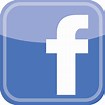 